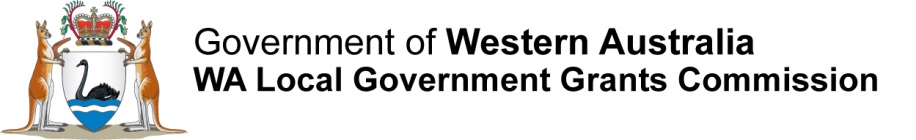 WA Local Government Grants Commission
Annual Report 2015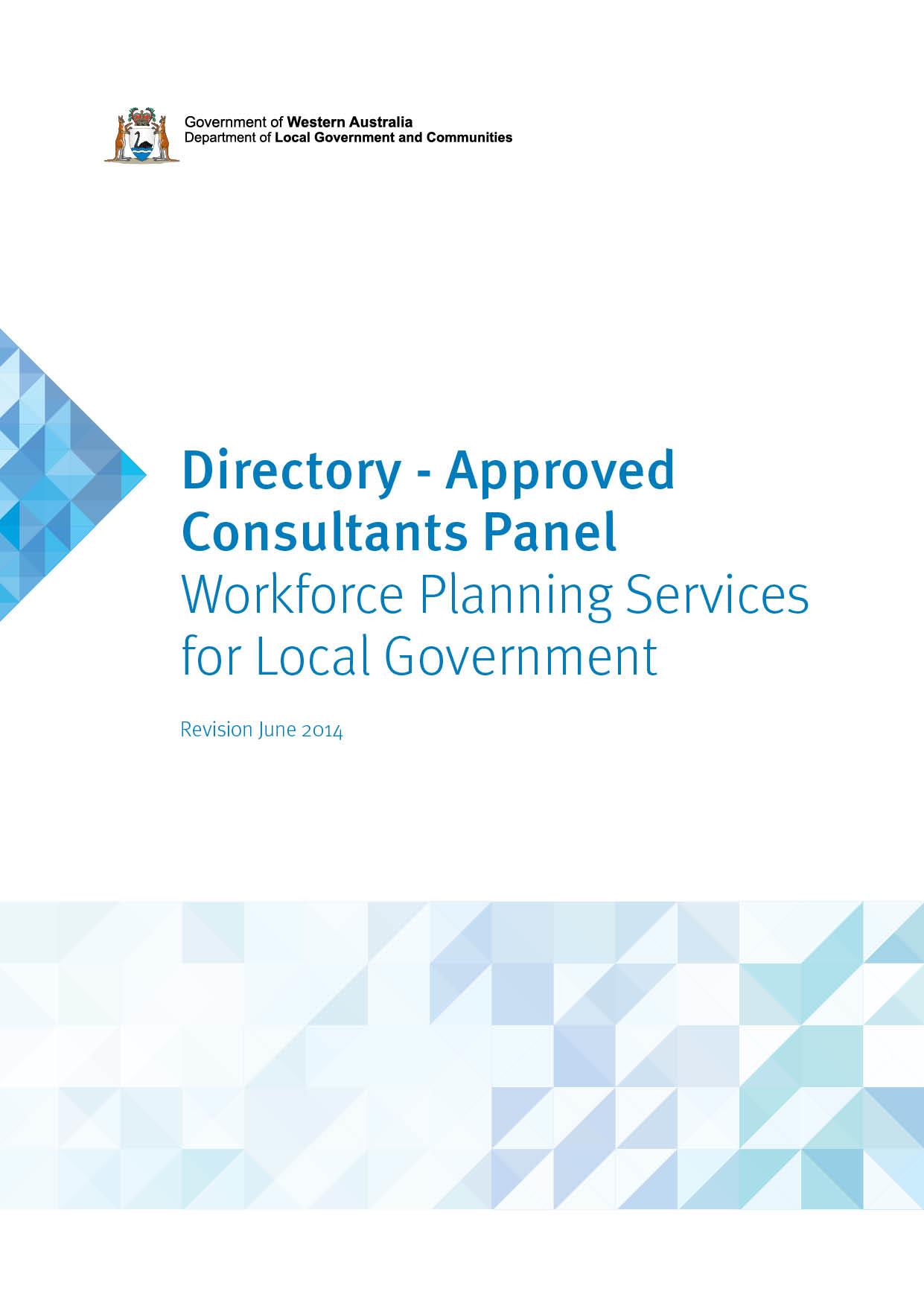 For the year ended 31 August 2015The WA Local Government Grants Commission Annual Report 2015 is available in a variety of formats for viewing and download from the Department of Local Government and Communities website.  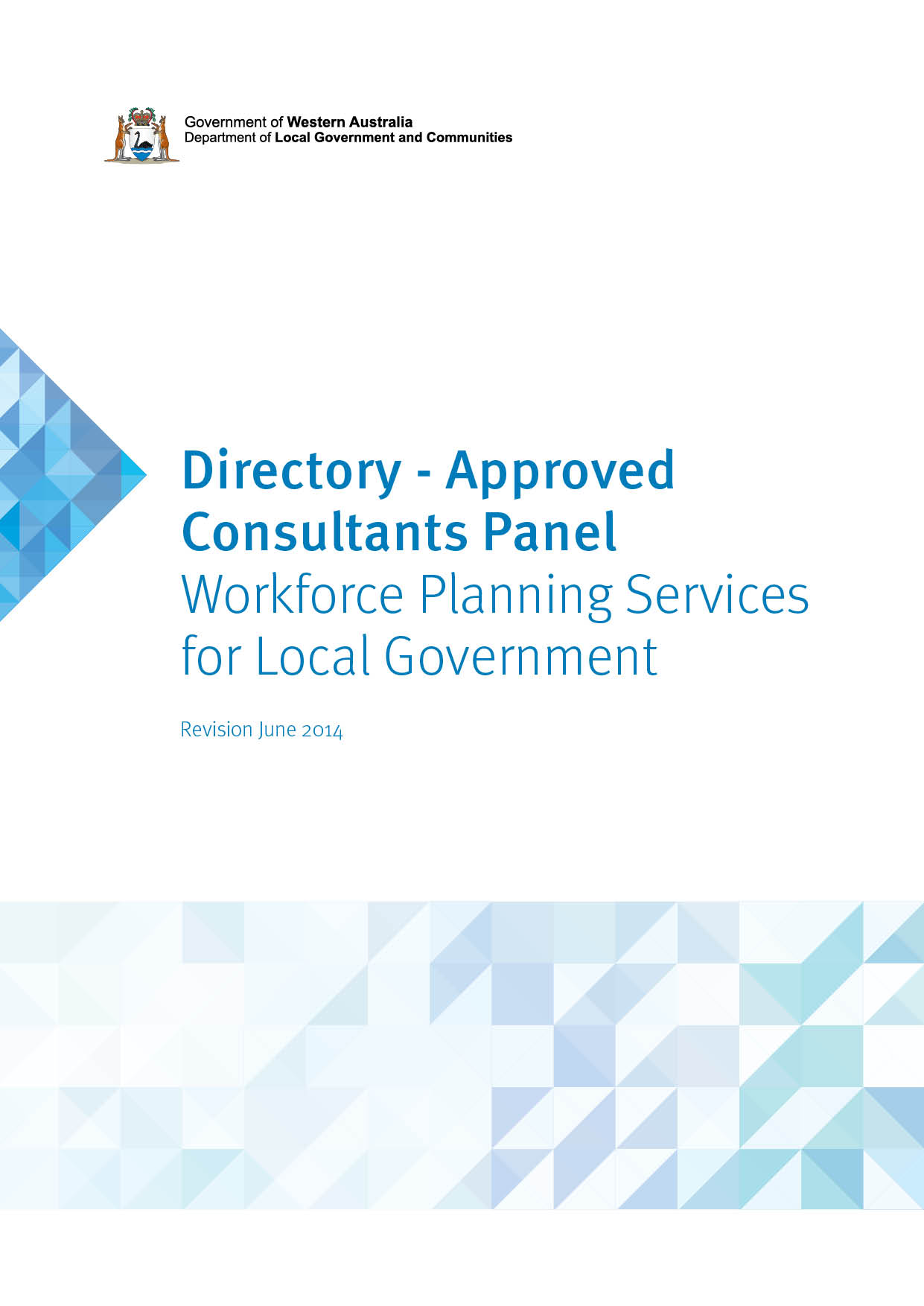 Local Government Grants Commission
Annual Report 2015For the year ended 31 August 2015Prepared by:Department of Local Government and Communities140 William StreetPerth  WA  6000GPO Box R1250PERTH WA 6844Tel: (08) 6551 8700Fax: (08) 6552 1555Freecall: 1800 620 511 (Country Only)Email: info@dlgc.wa.gov.au Web: www.dlgc.wa.gov.au Translating and Interpreting Service (TIS) - Tel: 13 14 50In line with the State Government requirements, the Grants Commission Annual Report 2015 is published in an electronic format with minimal use of graphics and illustrations to help reduce download time. The Department of Local Government and Communities encourages the use of recycled paper if this Annual Report is printed.All or part of this document may be copied. Due recognition of the source would be appreciated. If you would like more information please contact the Department of Local Government and Communities.Chairman’s ReportIt is my privilege to present the 2014-15 Annual Report of the Western Australian Local Government Grants Commission (the Commission).After a busy few years explaining the changes to the methodology resulting from the methodology review, the Commission has now returned to its normal schedule, visiting every local government over a five year period. I would like to thank the 24 local governments who met with the Commission in 2014-15 and made us feel very welcome. The hearings were constructive and those local governments that made submissions received feedback after the publication of the final grants. Of note, the Commission was able to visit the Shire of Ngaanyatjarraku which, due to budgetary and logistical issues, had not hosted a hearing for a number of years. It was a positive experience being able to meet the councillors and Chief Executive Officer on their own "turf" and to therefore gain a better understanding of the significant difficulties such a remote local government can face. Meeting local governments within their own surroundings provides the most valuable experience to commissioners who are able to use the knowledge gained when considering the grant allocations to local governments.The Commission has continued to review and evolve the methodology to deliver the most equitable distribution of the Financial Assistance Grants across the 138 local governments in WA. It has undertaken a significant amount of work around the issue of non-resident population impacts on service delivery and will continue this work in 2015-16. I extend my thanks to past and present members of the Commission for their continued contribution and to the staff who continue to work tirelessly supporting the Commission.Linton ReynoldsChairmanWA Local Government Grants CommissionThe CommissionConstitution and RoleThe Commission is established under the Local Government Grants Act 1978. The membership comprises the chair, deputy chair and three other members representing local governments in Western Australia.The chair is appointed following nomination by the Minister for Local Government. The deputy chair is an officer of the Department of Local Government and Communities, nominated by the department’s Director General. The three other commissioners are elected members selected by the Minister from a panel of names submitted by the Western Australian Local Government Association.Every financial year, the Commonwealth Government provides advice on the level of funding available to local governments in Western Australia. The Commission then makes recommendations to the WA Minister for Local Government on the amount of funds to be allocated to each local government. The Commission is required to determine the General Purpose and Local Road Grants for all 138 local governments in Western Australia. Once approved, these recommendations are then forwarded to the Commonwealth Minister for Local Government for approval.Members of the Commission are required to consider the general interest of all local governments in the State when exercising their powers. The Commission met seven times during 2014-15.Membership of the CommissionFor the period 1 September 2014 to 31 August 2015, the members of the Western Australian Local Government Grants Commission were:Members:Mr Linton Reynolds AM JP – Chairman (Term: 1 August 2011 to 31 July 2016) Mr Brad Jolly – Deputy Chairman (Term: 1 August 2014 to 31 July 2017) Cr Paul Omodei – Member (Term: 1 August 2014 to 31 July 2017) Mr Ian Carpenter – Member (Term: 1 August 2011 to 31 July 2016) Ms Carol Adams – Member (Term: 1 August 2014 to 31 July 2017)Deputy Members:Mr Ross Earnshaw, Deputy to Mr Jolly (Term: 1 August 2014 to 31 July 2017)Cr Pat Hooper, Deputy to Cr Omodei (Term: 1 August 2014 to 31 July 2017)Mr Don Ennis, Deputy to Mr Carpenter (Term: 1 August 2011 to 31 July 2016)Cr Stephen Fox, Deputy to Ms Adams (Term: 1 August 2014 to 31 July 2017)Commission OfficersOfficers of the Department of Local Government and Communities provide administrative, secretarial and research support to the Grants Commission. During 2014-15, officers assisting the Commission were:Dr Christopher Berry – A/Manager (Executive Support Branch)Mr James Harmer – Senior Strategy and Research Officer (Executive Support Branch)Mr Shannon Wood – Strategy and Research Officer (Executive Support Branch)Mr Clive Shepherd – Consultant Engineer (Executive Support Branch)Member Profiles (as at 31 August 2015)Linton Reynolds AM JPLinton was first appointed to the WA Local Government Grants Commission in 
1995. He was appointed as Chairman in December 2008 for a term expiring on 
31 July 2011 and was reappointed for a further term expiring on 31 July 2016. 
Linton was elected to the Armadale City Council in 1989 and was first elected to the position of Mayor of the City of Armadale in May 2001. He retired as Mayor in October 2011. Linton was appointed as Commissioner of the City of Canning in November 2012 by the Minister for Local Government when the council was suspended, with the term ending in September 2014.Brad JollyBrad is the Executive Director of Sector Regulation and Support at the Department of Local Government and Communities.His current term of appointment as Deputy Chair expires on 31 July 2017.Ian CarpenterIan was first elected as a councillor for the City of Geraldton in 2003, elected Deputy Mayor in 2005 and elected as Acting Mayor in 2006. In 2007, Ian was elected as Mayor of the amalgamated City of Geraldton-Greenough and was elected as the inaugural Mayor of the City of Greater Geraldton in October 2011.His current term of appointment as Commissioner expires on 31 July 2016.Carol AdamsCarol was first elected as a councillor for the City of Kwinana in 1997 and then elected as Deputy Mayor in 2005. In 2006, Carol was elected Mayor of the City of Kwinana with her current term expiring in 2017. Her current term of appointment as Commissioner expires on 31 July 2017.Paul OmodeiPaul has over 25 years’ experience in local government including eight years as Minister for Local Government. Having originally been a councillor, Deputy President and President of the Shire of Manjimup between 1976 and 1988, he has now returned to local government representing the shire as a councillor. His current term of appointment as Commissioner expires on 31 July 2017.The Year in ReviewFinancial Assistance Grants: 2015-16 Grant AllocationsThe Western Australian share of Commonwealth funding for 2015-16 was $281,380,382 being 12.30% of the national allocation of $2.288 billion (after adjustments). WA’s share consisted of $173,830,734 for the general purpose component and $107,549,648 for the roads component.The Commission has continued to phase-in general purpose grant increases and apply a maximum drop to lessen the impact on local governments whose grants are declining. This resulted in a maximum decrease of 15%. For local governments that received an increase in 2015-16, the Commission funded 6.02% of the gap between the 2014-15 general purpose grant and the 2015-16 average equalisation requirement. Using this method, increases were between 0% and 7.6%. Road grants were calculated in accordance with the Asset Preservation Model as in previous years.Local governments that received a minimum grant in 2015-16 had their grant calculated on a per capita basis in accordance with the minimum grant principle established under the Local Government (Financial Assistance) Act 1995.Figure 1. National Distribution of Financial Assistance Grants 2015-16Advance Payment of 2015-16 Financial Assistance GrantsOn 29 June 2015 the Commission was notified by the Commonwealth Government that an advance payment of the 2015-16 Financial Assistance Grants (FAGs) will be paid in the 2014-15 financial year. Advance payments totalling $141,005,653, equivalent to half the total WA Financial Assistance Grant funding pool, were made to local governments on 30 June 2015.General Purpose Grants - Indexation Pause In the May 2014 Budget, the Commonwealth Government announced that the indexation of FAGs would not be applied to the national FAGs pool for three financial years (2014-15, 2015-16 and 2016-17).The Commonwealth legislation provides for an annual adjustment to the national funding pool for general purpose grants and is calculated by indexing the previous year’s funding pool by Consumer Price Index (CPI) and population growth. The annual increase to the national funding pool for local road grants is calculated by indexing the previous year’s funding pool by CPI. The legislation also provides for the Treasurer to vary this adjustment if there are considered to be special circumstances.In 2015-16 Western Australia received a small increase to its general purpose grant pool due to population growth being greater than in other states. However the road allocation however decreased marginally as the total road funding pool across Australia had been overestimated. The local road grant pool decreased proportionately across all states as it is split on the basis of fixed historic shares, of which WA receives 15.29%. The general purpose pool is split on a per capita basis, so the faster growing states such as WA will receive an increasing share of this pool for the three years of indexation pause.Table 1: 2015-16 General Purpose and Road Funding by State *Please note that due to rounding, figure does not exactly equal 100%Figure 2. Commonwealth Funding Allocated to Western Australia 2000-01 to 2015-16Refinements to the Methodology for 2015-16The Commission calculates the allocation of the general purpose grants each year in accordance with the National Principles. At the conclusion of the process it publishes an updated methodology guide. For 2015-16, there were a number of refinements, including the following:Medical disabilityThe medical disability was updated so that a flat percentage is applied to the expenditure of all local governments with a maximum allowance of $75,000. The total value of the disability was increased by $685,000 to $2 million. Aboriginality disabilityUpdated Aboriginal population data was sourced for 2015-16. The Australian Bureau of Statistics has published a more accurate data set capturing more people than the previous data set. [3238.0.55.001 Estimates of Aboriginal and Torres Strait Islander Australians, June 2011]Location disabilityThe location disability data set has been updated from Accessibility/Remoteness Index Australia (ARIA+) to ARIA++. This resulted in a number of changes in scores for local governments. A local government can now receive a maximum score of 18 compared to 15 in the past. This is a result of the inclusion of a 6th band of population centres in the ARIA++ data. The Commission has elected to use the administration centre ARIA++ score (as was done with the ARIA+ score), however the Shire of Serpentine-Jarrahdale has been excluded on the basis that it is classified as a metropolitan local government by the Commission.Population dispersionThe only significant change was a correction to the Shire of Dandaragan, where the administration centre was previously listed as Dandaragan rather than Jurien Bay. This resulted in a significant reduction in their population dispersion disability.Growth disabilityThe Commission introduced a new policy whereby only those local governments with above average growth would receive a disability allowance. A local government would be assessed on each individual growth period – 2010-2014 (ABS Historical Data), 2014-2018 (WA Tomorrow growth data) and 2018-2022 (WA Tomorrow Growth Data). These years were updated to be one year later than those used for the 2014-15 determinations.Socio-economic disadvantage disabilityRankings within the disability were updated to reflect more detailed Socio-Economic Indexes for Area (SEIFA) scores based on two decimal points. Previously local governments with the same whole number SEIFA score could not be separated.Shire of Gingin equalisation adjustmentRetrospective increases of $20,000 have been applied to the final equalisation for the Shire of Gingin for the past 2 years, consistent with the Commission’s policy of rectifying errors that were not the fault of a local government. An increase to the special needs allowance was adopted by the Commission for the 2013-14 determinations however this was not previously applied. Equalisation averagingFive years of equalisations calculated by the Commission are now available. For the 2015-16 grant determinations five year equalisation averages were implemented. The Commission will need to consider whether it reverts to the four year high/low method of averaging in 2016-17. This method averages four of the most recent six years of equalisations after the highest and lowest figures are removed. Planned reviews The Commission is continuing to analyse the non-resident population issue which encompasses the impacts of tourism, transient workforces and regional centres. The Commission is attempting to quantify the recurrent expenditure related to these groups and associated revenues. The Commission is also undertaking a review of data included as part of the medical disability. Whilst traditionally the Commission has only considered expenditure on doctors for calculation of the disability, the Commission is now assessing whether it is appropriate to broaden the definition. Data collected through the 2014-15 WA Local Government Grants Commission Information Return submitted by local governments will be analysed through this process.The Commission is looking to identify a new data source for the terrain disability. The data currently used, whilst still considered to be adequate, has aged and a new method of identifying a local government’s fire risk is being sought.The transport standard has been flagged for review as concerns exist over its potential influence within the balanced budget. Local governments with large road networks often have significant swings in their equalisation from year to year largely because of variations in this standard.Disability allocation summaryBelow is a summary of the 12 disability factors applied to the general purpose grants:*minimum grant local government Minimum grant local governmentsIn 2015-16, 31 local governments received the minimum grant entitlement which equated to $20.26 per capita. This was a reduction from 2014-15 when local governments received $20.65. The reduction is a result of the population of the state increasing whilst the total pool available for distribution to the states in Financial Assistance Grants is paused. Collectively, the local governments receiving the minimum grant accounted for $39.480 million (22.7%) of the total general purpose funding pool while containing 75.7% of the State’s population.2014-15 Minimum Grant Local Governments:Augusta-Margaret RiverBassendeanBayswaterBelmontBunburyBusseltonCambridgeCanningClaremontCockburnCottesloe East Fremantle Fremantle Gosnells Joondalup Kalamunda Kwinana Mandurah Melville Mosman Park Nedlands Peppermint Grove Perth Rockingham South Perth Stirling Subiaco SwanVictoria Park VincentWannerooAmalgamation PolicyThe Commission has a policy whereby for a five year period it will provide amalgamating local governments the higher of the amalgamating local governments individual general purpose grants combined and pegged at pre-amalgamation levels or the new equalisation of the new entity.The City of Greater-Geraldton experienced the final year of grant maintenance under the Amalgamation Policy for 2015-16 grant determinations. From 2016-17 the City’s equalisation will be determined on the same basis as other local governments.In 2014-15 the Commission agreed it would also apply the amalgamation policy to situations where one local government was fully joined with another through boundary amendment.Grants Determination ProcessThe Commission maintains its administrative processes to provide for timely notification of grants to local governments.The WA Minister for Local Government approved the Commission’s notional allocation of Financial Assistance Grants on 27 June 2015. The Commonwealth Minister for Local Government approved the final grant allocations on 12 August 2015. Local governments were notified of their final grant allocations in letters dated 17 August 2015.Publication of Grant CalculationsIn keeping with its commitment to transparency and accountability, the Commission made the Schedule of Payments available to local governments, which details each of their grants. The Schedule of Payments contains all the information relating to each local government’s Financial Assistance Grant, including general purpose grants, road grants and special project grants where applicable.The Balanced Budget which details the calculation of each local governments general purpose grant is also made available to local governments on the Department of Local Government Publications web page.Public and Special HearingsIn accordance with the Local Government (Financial Assistance) Act 1995, the Commission undertakes public hearings with local governments. The hearings consist of a formal presentation about the operations of the Grants Commission. During and after each hearing, local governments are given the opportunity to present submissions to the Commission on their grant determination and any issues relevant to the grant determination process.The hearings facilitate discussion between councillors, staff, members of the public and the Commission. The Commission holds public hearings with each local government at least once every five years.Through these hearings, the Commission is able to gain a greater understanding of the issues affecting local governments and their capacity to provide services and facilities to their communities.The Commission is keen to provide all local governments and other interested parties with an opportunity to understand the grant determination process and to present their views on any aspect of the process.In 2014-15 the Commission conducted public hearings at the following local governments.Table 2: Public Hearings in 2014-15In addition to the public hearings, local governments can request a special hearing with the Commission. This provides any local government with an opportunity to present a submission on the grant determination process in order to address issues of an urgent nature.SubmissionsEach year, local governments are given the opportunity to highlight particular disadvantages they face in the provision of local government services. In 2014-15, the Commission received submissions from the following local governments:Shire of Exmouth		Shire of Halls Creek Shire of ToodyayKimberley Zone of the Western Australian Local Government AssociationEach local government receives a detailed response from the Commission explaining the reasoning behind the decisions made with regards to their submission.
In addition to the general submissions, the following local governments provided feedback to the Commission through the Fly In-Fly Out and Tourism Surveys.Shire of Augusta-Margaret RiverCity of CanningShire of CarnamahShire of CollieShire of DalwallinuCity of Greater-GeraldtonShire of JerramungupShire of KondininShire of Lake GraceShire of ManjimupShire of MenziesShire of PlantagenetShire of Three SpringsShire of WilliamsShire of WyalkatchemGrants to Indian Ocean TerritoriesThe Commission provides advice to the Indian Ocean Territories Administration on the level of Financial Assistance Grants to be provided to the Shire of Christmas Island and the Shire of Cocos (Keeling) Islands. The funding for both shires is assessed separately to the allocation of Financial Assistance Grants for WA’s 138 mainland local governments. It is allocated directly by the Commonwealth and does not come out of the state funding pool.The Commission assesses the funding requirements of these two shires in accordance with the same methodology applied to mainland WA local governments. The local road funding grant has been assessed in accordance with the Asset Preservation Model. The outcomes for 2015-16 were as follows:Table 3:  Financial Assistance Grants for Indian Ocean Territories 2015-16 General Purpose GrantsLocal Road GrantsLocal Road FundingThe Commission calculates the road grant allocations using the Asset Preservation Model (APM) which has been in place since 1992.Local road inventory data is a critical input to the APM and local governments are encouraged to maintain comprehensive and up to date inventory data.For 2015-16, Western Australia received $107,549,648 of the total funding pool of $703,391,849 representing 15.29% of the national total. Ninety-three per cent of the Commonwealth funds for road grants are distributed to local governments in WA according to the APM. Under the current methodology, 7% of the funds are allocated for special projects; one-third for roads servicing Aboriginal communities and two-thirds for bridges. Main Roads WA contributes a third of the cost of projects funded under this program. The amounts involved for 2015-16 are:Roads Servicing Aboriginal Communities	$2,507,481Bridges	$5,014,961Distributed according to the APM 	$100,027,206Total:	$107,549,648Special Projects: Roads Servicing Aboriginal CommunitiesIn 2015-16, the Special Projects funds for Aboriginal access roads will be:Special Project funds from Commission	$2,507,481State funds from Main Roads	$1,253,740Total:	$3,761,221The Aboriginal Access Roads Committee advises the Commission on procedures for determining the allocations of Commonwealth road funds for roads servicing remote Aboriginal communities and recommends the allocations that are made each year. Membership of the committee is made up of representatives from each of the following organisations:WA Local Government Grants Commission (Chair)Western Australian Local Government AssociationMain Roads Western AustraliaDepartment of Aboriginal AffairsDepartment of the Prime Minister and CabinetDepartment of Local Government and Communities.The committee has established funding criteria based on factors including the number of Aboriginal people serviced by a road, the distance of a community from a sealed road, the condition of the road, the proportion of traffic servicing Aboriginal communities and the availability of alternative access. These criteria have provided a rational method of assessing priorities in developing a five year program.Table 4: Aboriginal Access Roads GrantsSpecial Projects: BridgesThe Commission’s policy for allocating funds for bridges recognises that there are many local government bridges that are in poor condition and that the preservation of these bridges must be given a high priority.The special project funds for bridges are only allocated to preservation projects, recognising that some of these projects may include some upgrading and that preservation includes replacement when the existing bridge has reached the end of its economic life.Main Roads WA (MRWA) contributes a third of the cost of all projects funded under the special projects program. In 2015-16, the funds for the preservation of bridges will be:Special Project funds from Commission	$5,014,961State funds from Main Roads	$2,507,481Total:	$7,522,442The Bridge Committee advises the Commission on priorities for allocating funds for bridges. Membership of the Committee is made up of representatives from the following organisations:WA Local Government Grants Commission (Chair)Western Australian Local Government AssociationMain Roads Western Australia.The committee regularly receives recommendations from Main Roads Western Australia on funding priorities for bridges. MRWA inspects and evaluates the condition of local government bridges and has the expertise to assess priorities and make recommendations on remedial measures. As part of the process, local governments make applications to the Commission for bridge funding each year.Table 5: Bridge GrantsDistribution of the 93% ComponentIn 2015-16, $100,027,206 will be distributed in accordance with road preservation needs determined by the Commission’s Asset Preservation Model. The model assesses the average annual costs of maintaining each local government’s road network and has the facility to equalise road standards through the application of minimum standards. These standards help local governments that have not been able to develop their road systems to the same level as other more established local governments.Schedule of General Purpose GrantSchedule of Local Road Funding (Part One)Schedule of Local Road Funding (Part Two)Disclaimer: The information and advice within this document is provided voluntarily by Department of Local Government and Communities as a public service. The information and advice is provided in good faith and is derived from sources believed to be reliable and accurate. No representation or warranty, express or implied, is made as to the accuracy, completeness or fitness for purpose of this document. The reader of this document should satisfy him or herself concerning its application to their situation. The State of Western Australia, the Department of Local Government and Communities and their officers expressly disclaim liability for any act or omission occurring in reliance on this document or for any consequences of such act or omission. Current as at November 2015.The WA Local Government Grants Commission Annual Report 2015 is available in 
a variety of formats for viewing and download from the Department of Local Government and Communities website. For more information, please contact:Department of Local Government and CommunitiesGordon Stephenson House, 140 William Street, Perth WA 6000GPO Box R1250, Perth WA 6844Telephone: (08) 6551 8700 Fax: (08) 6552 1555Freecall: 1800 620 511 (Country only)Email: info@dlgc.wa.gov.au  Website: www.dlgc.wa.gov.au Translating and Interpreting Service (TIS) – Telephone: 13 14StateGeneral Purpose %Roads %New South Wales32.01%29.01%Victoria24.90%20.62%Queensland20.11%18.74%Western Australia10.97%15.29%South Australia7.15%5.50%Tasmania2.18%5.30%Northern Territory 1.04%2.34%Australian Capital Territory1.64%3.21%Total:100.00%100.00%*Disability FactorNo. of LGs receiving allowanceLargest $ AllowanceLargest Allowance in $Total DisabilityMean allowanceLocation107Greater Geraldton$1,641,281$52,469,966$490,373Socio Economic Disadvantage77Mandurah*$1,225,597$26,234,983$340,714Growth53Wanneroo*$4,046,920$26,234,983$495,000Population Dispersion55Wanneroo*$1,589,466$26,234,983$477,000Climate88Greater Geraldton$905,038$13,117,492$149,062Indigenous84Derby-West Kimberley$499,240$9,182,244$109,312Regional Centres16Perth*$943,061$6,558,746$409,922Terrain93Swan*$826,203$6,558,746$70,524Off Road Drainage127Joondalup*$409,338$5,851,216$46,073Medical Facilities61Boyup Brook, 9 others$75,000$2,000,000$32,787Cyclones11Karratha$191,292$1,311,749$119,250Special Needs2Gingin$70,000$110,000$55,000RegionLocal GovernmentsAvon/Central Midlands/Central CoastChittering, Gingin, Northam, Toodyay, YorkGoldfields Esperance/Great SouthernCoolgardie, Dundas, Esperance, Jerramungup, Kalgoorlie-Boulder, Ngaanyatjarraku, RavensthorpeMidwest/Central Midlands/Central CoastCarnamah, Coorow, Dandaragan, Irwin, Moora, Victoria PlainsGreat Southern/Wheatbelt SouthDumbleyung, Gnowangerup, Katanning, Wagin, West Arthur, WoodanillingLocal Government2014-15 
Final Grant $2015-16 
Final GPG Grant $2014-15 Adjustment $2015-16 Cash Grant $Christmas Island3,605,5873,659,637-25,9423,633,695Cocos (Keeling) Islands2,343,0762,390,498-16,8562,373,642Local Government2014-15 Final Road Grant $2015-16 Final Road Grant $2014-15 Adjustment $2015-16 Cash Grant $Total 2015-16 Cash Payment $Christmas Island442,459450,767-7450,7604,084,455Cocos (Keeling) Islands146,935145,833-2145,8312,519,473Local GovernmentRoad2015-16 AllocationsAshburtonNgurrawanna$8,000BroomeCape Leveque [unsealed section]$88,000Derby West KimberleyNoonkanbah Millijiddee$138,000Derby West KimberleyMount Anderson$80,000East PilbaraPunmu$100,000East PilbaraKiwirrkurra$100,000East PilbaraTalawana Track$110,000East PilbaraJigalong$70,000East PilbaraDesert Road$166,000East PilbaraJupiter Well$50,000Halls CreekTanami$162,000Halls CreekGordon Downs$72,000Kalgoorlie-BoulderTrans Access$114,000LavertonGreat Central$80,000MenziesTjuntjuntjarra $120,000NgaanyatjarrakuGreat Central$130,000NgaanyatjarrakuWarburton Blackstone$180,000NgaanyatjarrakuGiles Mulga Park$114,000NgaanyatjarrakuWarakurna$10,000NgaanyatjarrakuTjukurla Com Access$40,000NgaanyatjarrakuJameson Wanarn$20,000NgaanyatjarrakuWingellina$5,480NgaanyatjarrakuTjirrkarli$42,000NgaanyatjarrakuWanarn$14,000NgaanyatjarrakuKanpa [Bail Facility]$20,000Port HedlandYandeyarra$50,000Upper GascoyneLandor Mt Augustus$94,000WilunaSandstone Wiluna$36,000Wyndham East KimberleyGibb River Kalumburu$294,000TOTAL 2015-16 Aboriginal Access Road Allocations:TOTAL 2015-16 Aboriginal Access Road Allocations:$2,507,480Local GovernmentRoad Name2015-16 AllocationsAlbanyWheeldon Rd$58,000ArmadaleCroyden Rd$314,961ArmadaleForrest Rd$100,000Armadale Gilwell Av$66,000Augusta-Margaret River Stevens Rd$364,000BeverleyDongadilling Rd$38,000Boyup BrookWinnejup Rd$464,000Bridgetown-Greenbushes Winnejup Rd$26,000Bruce Rock Kwolyin East Rd$176,000Bruce Rock Strachan Rd$72,000Bunbury Koombana Dr$36,000Busselton Metricup Rd$608,000Busselton Ludlow Hithergreen Rd$106,000Canning Fern Rd$400,000Capel Dardanup West Rd$138,000Capel Mallokup Rd$56,000Chittering Flat Rocks Rd$40,000Cranbrook Kojonup - Frankland Rd$260,000Denmark McNess Rd$300,000Donnybrook-Balingup Trevena Rd$32,000Gosnells Station St$260,000Kalamunda Aldersyde Rd$10,000Kalamunda Mundaring Weir Rd$50,000Kalamunda Mundaring Weir Rd$150,000Murray North Yunderup Rd$194,000Nannup Sears Rd$472,000Northam Yilgarn Av$40,000Stirling Powis St$90,000Stirling Dianella Dr$64,000Swan Amherst Rd$30,000Total Bridge Allocations:Total Bridge Allocations:$5,014,961Local Government2014/15 Final General Purpose Grant ($)2015/16 Final General Purpose Grant ($)Percentage Change2014/15 Adjustment for Overpayment ($)Advance Payment Paid 30 June 2015 ($)Balance Paid in 2015/16 ($)Albany 2,129,3062,137,7320.40%-15,2201,070,9251,051,587Armadale 1,817,8311,689,593-7.05%-12,994914,270762,329Ashburton 3,404,2313,404,6140.01%-24,3341,712,1421,668,138Augusta-Margaret River 271,952275,7631.40%-1,944136,777137,042Bassendean 328,849330,0730.37%-2,351165,393162,329Bayswater 1,435,2031,431,830-0.24%-10,259721,829699,742Belmont 827,813830,2080.29%-5,917416,345407,946Beverley 814,114820,1180.74%-5,819409,455404,844Boddington 198,479168,707-15.00%-1,41999,82467,464Boyup Brook 469,546501,7176.85%-3,356236,156262,205Bridgetown-Greenbushes 1,192,9801,205,0431.01%-8,527600,004596,512Brookton 594,358605,6141.89%-4,248298,930302,436Broome 2,058,6021,936,748-5.92%-14,7151,035,364886,669Broomehill-Tambellup 1,141,7371,160,6771.66%-8,161574,231578,285Bruce Rock 1,481,3181,512,3802.10%-10,589745,022756,769Bunbury 694,398693,563-0.12%-4,964349,244339,355Busselton 708,173720,6571.76%-5,062356,172359,423Cambridge 578,207574,811-0.59%-4,133290,807279,871Canning 1,989,9901,987,085-0.15%-14,2241,000,856972,005Capel 1,019,6711,028,9170.91%-7,289512,839508,789Carnamah 846,827855,4771.02%-6,053425,908423,516Carnarvon 3,706,5883,713,7170.19%-26,4951,864,2111,823,011Chapman Valley 324,899338,4484.17%-2,322163,406172,720Chittering 699,173725,8083.81%-4,998351,646369,164Claremont 213,939215,0300.51%-1,529107,600105,901Cockburn 2,134,4542,159,0121.15%-15,2571,073,5141,070,241Collie 1,306,6881,197,514-8.36%-9,340657,193530,981Coolgardie 529,134535,9441.29%-3,782266,126266,036Coorow 822,479834,9501.52%-5,879413,662415,409Corrigin 1,049,0961,063,8001.40%-7,499527,638528,663Cottesloe 177,033176,365-0.38%-1,26589,03886,062Cranbrook 640,287669,6804.59%-4,577322,029343,074Cuballing 558,025562,0660.72%-3,989280,656277,421Cue 1,237,9481,284,1463.73%-8,849622,620652,677Cunderdin 876,995883,1640.70%-6,269441,081435,814Dalwallinu 1,398,2791,443,1783.21%-9,995703,258729,925Dandaragan 744,310751,1080.91%-5,320374,347371,441Dardanup 879,859886,0620.70%-6,289442,521437,252Denmark 600,901589,291-1.93%-4,295302,220282,776Derby-West Kimberley 4,290,1284,300,3930.24%-30,6662,157,7002,112,027Donnybrook-Balingup 1,213,0781,236,1801.90%-8,671610,112617,397Dowerin 824,862838,6231.67%-5,896414,861417,866Dumbleyung 913,566938,1212.69%-6,530459,474472,117Dundas 1,148,5541,115,975-2.84%-8,210577,660530,105East Fremantle 159,768158,694-0.67%-1,14280,35577,197East Pilbara 3,076,6922,909,802-5.42%-21,9921,547,4081,340,402Esperance 2,068,5362,100,5701.55%-14,7861,040,3611,045,423Exmouth 1,478,5871,482,3690.26%-10,569743,649728,151Fremantle 626,204625,838-0.06%-4,476314,946306,416Gingin 875,294884,6381.07%-6,257440,225438,156Gnowangerup 642,190668,1634.04%-4,590322,987340,586Goomalling 358,723362,4691.04%-2,564180,418179,487Gosnells 2,504,1542,512,6940.34%-17,9001,259,4531,235,341Greater Geraldton*3,824,9403,844,7740.52%-27,3411,923,7361,893,697Halls Creek 3,449,0163,463,5420.42%-24,6541,734,6671,704,221Harvey 1,587,8071,621,7732.14%-11,350798,580811,843Irwin 285,206242,425-15.00%-2,039143,44396,943Jerramungup 584,016610,8564.60%-4,175293,728312,953Joondalup 3,461,8303,417,416-1.28%-24,7451,741,1111,651,560Kalamunda 1,233,2831,230,945-0.19%-8,816620,274601,855Kalgoorlie-Boulder 784,616785,5610.12%-5,608394,619385,334Karratha2,000,2281,700,193-15.00%-14,2981,006,005679,890Katanning 1,471,8531,481,2800.64%-10,521740,262730,497Kellerberrin 1,289,5831,312,2331.76%-9,218648,590654,425Kent 536,142578,4997.90%-3,832269,650305,017Kojonup 728,259756,1733.83%-5,206366,275384,692Kondinin 889,779944,7066.17%-6,360447,510490,836Koorda 1,188,3821,197,8660.80%-8,495597,691591,680Kulin 834,112888,7216.55%-5,962419,513463,246Kwinana 710,714732,4713.06%-5,080357,450369,941Lake Grace 970,6911,027,0205.80%-6,939488,205531,876Laverton 1,551,5771,555,7480.27%-11,091780,359764,298Leonora 597,823608,3381.76%-4,273300,672303,393Mandurah 1,666,3041,675,9190.58%-11,911838,060825,948Manjimup 2,627,7622,687,5152.27%-18,7831,321,6211,347,111Meekatharra 2,379,1572,399,9970.88%-17,0061,196,5861,186,405Melville 2,196,0812,173,177-1.04%-15,6981,104,5091,052,970Menzies 1,714,2841,720,0960.34%-12,254862,191845,651Merredin 1,478,6451,493,3711.00%-10,569743,678739,124Mingenew 270,662273,7581.14%-1,935136,128135,695Moora 764,458794,0473.87%-5,464384,481404,102Morawa 988,7621,003,0371.44%-7,068497,293498,676Mosman Park 196,364194,806-0.79%-1,40498,76094,642Mount Magnet 1,321,3181,335,6371.08%-9,445664,551661,641Mount Marshall 1,376,2071,396,7251.49%-9,837692,157694,731Mukinbudin 1,099,4041,122,2932.08%-7,859552,940561,494Mundaring 1,814,3161,542,169-15.00%-12,969912,502616,698Murchison 2,562,1702,606,2001.72%-18,3141,288,6321,299,254Murray 1,072,491911,618-15.00%-7,666539,404364,548Nannup 833,908840,4760.79%-5,961419,410415,105Narembeen 1,159,7471,178,0511.58%-8,290583,289586,472Narrogin(S) 577,652584,9871.27%-4,129290,527290,331Narrogin(T) 1,102,8631,103,8480.09%-7,883554,680541,285Nedlands 473,313471,319-0.42%-3,383238,051229,885Ngaanyatjarraku 3,236,8573,245,6630.27%-23,1371,627,9621,594,564Northam 2,548,3912,572,2550.94%-18,2161,281,7021,272,337Northampton 795,131811,6832.08%-5,684399,907406,092Nungarin 908,065917,8021.07%-6,491456,707454,604Peppermint Grove 34,71734,146-1.64%-24817,46116,437Perenjori 1,016,2781,047,2603.05%-7,264511,132528,864Perth 418,935420,7380.43%-2,995210,701207,042Pingelly 807,093823,4942.03%-5,769405,924411,801Plantagenet 692,911725,1054.65%-4,953348,496371,656Port Hedland 1,614,8861,372,653-15.00%-11,543812,199548,911Quairading 1,097,9951,125,0562.46%-7,848552,232564,976Ravensthorpe 965,6991,006,7924.26%-6,903485,694514,195Rockingham 2,496,0382,551,1162.21%-17,8421,255,3711,277,903Sandstone 1,492,2491,501,2440.60%-10,667750,520740,057Serpentine-Jarrahdale 1,583,4831,591,3620.50%-11,319796,405783,638Shark Bay 1,437,9351,454,4331.15%-10,278723,203720,952South Perth 952,348941,847-1.10%-6,807478,979456,061Stirling 4,612,0494,607,547-0.10%-32,9672,319,6092,254,971Subiaco 406,709408,6800.48%-2,907204,552201,221Swan 2,577,0572,634,6882.24%-18,4211,296,1191,320,148Tammin 756,527759,9100.45%-5,408380,492374,010Three Springs 496,684517,1944.13%-3,550249,805263,839Toodyay 937,328945,5790.88%-6,700471,425467,454Trayning 1,012,2271,038,9302.64%-7,235509,095522,600Upper Gascoyne 2,647,0032,686,7991.50%-18,9211,331,2981,336,580Victoria Park 778,227772,798-0.70%-5,563391,406375,829Victoria Plains 411,665445,8878.31%-2,943207,045235,899Vincent 757,781755,452-0.31%-5,417381,122368,913Wagin 898,894904,4520.62%-6,425452,095445,932Wandering 253,094262,5013.72%-1,809127,292133,400Wanneroo 3,685,1873,765,5452.18%-26,3421,853,4481,885,755Waroona 912,365914,8050.27%-6,522458,870449,413West Arthur 405,907420,2243.53%-2,901204,149213,174Westonia 703,703721,8322.58%-5,030353,924362,878Wickepin 949,666976,3242.81%-6,788477,630491,906Williams 115,435123,2196.74%-82558,05864,336Wiluna 1,606,1581,662,8093.53%-11,481807,810843,518Wongan-Ballidu 1,136,9091,160,6032.08%-8,127571,803580,673Woodanilling 511,589518,7841.41%-3,657257,301257,826Wyalkatchem 981,0151,003,4772.29%-7,012493,397503,068Wyndham-East Kimberley 2,779,6602,789,7220.36%-19,8691,398,0171,371,836Yalgoo 1,707,0891,735,9571.69%-12,202858,573865,182Yilgarn 715,323762,4626.59%-5,113359,768397,581York 840,061847,1800.85%-6,005422,505418,670Total:173,434,056173,830,7340.23%-1,239,71187,227,86185,363,162Local Government2014/15 Final Road Grant ($)2014/15 Special Projects ($)Total 2014/15 Roads and Special Projects ($)2015/16 Final Road Grant ($)2015/16 Aboriginal Access Roads ($)2015/16 Bridges ($)Total 2015/16 Special Projects ($)Albany 1,721,90501,721,9051,711,1170 58,000 58,000 Armadale 1,231,081106,0001,337,0811,255,1370 480,961 480,961 Ashburton 1,305,34001,305,3401,292,9788,000  	08,000 Augusta-Margaret River 956,807124,0001,080,807963,3710 364,000 364,000 Bassendean 215,7010215,701214,5960  00   Bayswater 720,6990720,699717,0630  00   Belmont 520,8180520,818522,1450  00   Beverley 453,71960,000513,719451,3880 38,000 38,000 Boddington 192,5410192,541203,0560  00   Boyup Brook 638,693376,0001,014,693633,1430 464,000 464,000 Bridgetown-Greenbushes 671,86310,000681,863662,8510 26,000 26,000 Brookton 325,8020325,802327,6460  00   Broome 838,60388,000926,603836,92588,000  088,000 Broomehill-Tambellup 608,530309,333917,863610,1980  00   Bruce Rock 747,318204,000951,318742,3170 248,000 248,000 Bunbury 846,2420846,242846,8550 36,000 36,000 Busselton 1,401,63801,401,6381,394,0240 714,000 714,000 Cambridge 376,0060376,006374,0820  00   Canning 1,286,92986,0001,372,9291,280,6620 400,000 400,000 Capel 548,7800548,780547,7390 194,000 194,000 Carnamah 386,1100386,110384,1350 0 0   Carnarvon 1,126,15301,126,1531,099,5780 00   Chapman Valley 494,6280494,628491,8050 00   Chittering 436,7280436,728434,582040,000 40,000 Claremont 102,3490102,349101,8300  00Cockburn 1,469,53701,469,5371,490,7710  00   Collie 457,5630457,563457,7980  00   Coolgardie 498,8210498,821494,2830  00   Coorow 517,1530517,153515,0860  00   Corrigin 648,9790648,979645,6590  00   Cottesloe 101,6480101,648101,2630  00   Cranbrook 611,577340,000951,577615,8170 260,000 260,000 Cuballing 318,6850318,685316,8000  00   Cue 418,8820418,882416,4420  00   Cunderdin 493,1770493,177490,6530  00   Dalwallinu 1,106,93601,106,9361,100,7540  00   Dandaragan 844,7900844,790840,4670  00   Dardanup 463,529186,000649,529460,8820  00   Denmark 436,9530436,953459,3050 300,000 300,000 Derby-West Kimberley 854,305222,0001,076,305849,934218,000 0 218,000 Donnybrook-Balingup 637,893618,0001,255,893634,4910 32,000 32,000 Dowerin 522,5220522,522519,5170  00   Dumbleyung 564,66346,000610,663561,5320  00   Dundas 373,3850373,385360,3980  00   East Fremantle 72,148072,14871,7790  00   East Pilbara 1,686,120578,0002,264,1201,678,932596,000 0596,000 Esperance 2,755,88002,755,8802,753,3100  00   Exmouth 406,8820406,882404,8010  00   Fremantle 392,6300392,630390,6280  00   Gingin 838,8060838,806832,0630  00   Gnowangerup 606,2310606,231602,5490  00   Goomalling 348,4330348,433346,4510  00   Gosnells 1,548,29610,0001,558,2961,532,5270 260,000 260,000 Greater Geraldton1,937,96201,937,9621,926,8260  00   Halls Creek 743,727320,0001,063,727740,396234,000 0234,000 Harvey 955,548120,0001,075,548956,8160  00   Irwin 325,9010325,901325,3240  00   Jerramungup 590,9330590,933590,1640  00   Joondalup 2,063,60202,063,6022,117,5060  00   Kalamunda 1,089,89901,089,8991,085,5200 210,000 210,000 Kalgoorlie-Boulder 1,499,520114,0001,613,5201,555,752114,000 0114,000 Karratha837,515456,0001,293,515844,6920  00   Katanning 483,9640483,964481,5340  00   Kellerberrin 547,234686,0001,233,234547,5440  00   Kent 687,3400687,340686,5700  00   Kojonup 659,8280659,828649,0460  00   Kondinin 721,9650721,965716,6790  00   Koorda 605,1450605,145601,7030  00   Kulin 802,5160802,516810,2740  00   Kwinana 674,1240674,124686,7170  00   Lake Grace 1,237,75201,237,7521,223,2680  00   Laverton 734,067173,000907,067731,00980,000 080,000 Leonora 594,7990594,799592,8170  00   Mandurah 1,223,62001,223,6201,217,9000  00   Manjimup 1,338,345244,0001,582,3451,331,1820  00   Meekatharra 1,103,98101,103,9811,100,0540  00   Melville 1,058,59201,058,5921,053,1760  00   Menzies 754,5480754,548752,027120,000  0120,000 Merredin 817,2130817,213813,1620  00   Mingenew 306,2430306,243304,8920  00   Moora 674,1740674,174672,4890  00   Morawa 539,8060539,806541,1350  00   Mosman Park 82,396082,39681,0850  00   Mount Magnet 306,1560306,156305,0700 00   Mount Marshall 833,0120833,012828,7500 00   Mukinbudin 511,3880511,388506,6400 00   Mundaring 1,010,20224,0001,034,2021,014,0780 00   Murchison 833,9020833,902830,9960 00   Murray 801,971248,0001,049,971800,9660 194,000 194,000 Nannup 463,720398,000861,720461,340472,000 472,000 Narembeen 770,8870770,887765,8280 00   Narrogin(S) 412,9660412,966410,6030 00   Narrogin(T) 156,3740156,374154,6490 00   Nedlands 291,0000291,000289,2400 00   Ngaanyatjarraku 607,292587,0001,194,292599,496575,480  0575,480 Northam 768,9460768,946763,685 040,000 40,000 Northampton 683,4320683,432679,6570 00   Nungarin 292,2130292,213290,5470 00   Peppermint Grove 20,105020,10519,8800 00   Perenjori 815,8580815,858811,6960 00   Perth 415,2920415,292408,5540 00   Pingelly 343,1930343,193341,0680 00   Plantagenet 832,4610832,461839,8670 00   Port Hedland 671,4080671,408681,67750,000  050,000 Quairading 543,3390543,339540,4520 00   Ravensthorpe 716,9250716,925711,2210 00   Rockingham 1,784,47901,784,4791,856,3920 00   Sandstone 425,4500425,450423,8620 00   Serpentine-Jarrahdale 805,2700805,270924,3400 00   Shark Bay 419,9070419,907418,4760 00   South Perth 398,2680398,268396,2300 00   Stirling 2,130,71914,0002,144,7192,128,421 0154,000 154,000 Subiaco 211,2550211,255205,0730 00   Swan 2,427,508203,6282,631,1362,397,058 030,000 30,000 Tammin 282,3880282,388280,9430 00   Three Springs 431,5250431,525428,9050 00   Toodyay 534,6840534,684532,6120 00   Trayning 444,4490444,449442,2060 00   Upper Gascoyne 842,0180842,018838,92994,000  094,000 Victoria Park 342,6050342,605344,2720 00   Victoria Plains 515,4840515,484512,8470 00   Vincent 364,1050364,105360,2610 00   Wagin 470,5330470,533467,0420 00   Wandering 217,90740,000257,907216,7850 00   Wanneroo 2,466,42302,466,4232,481,8600 00   Waroona 382,2660382,266381,0380 00   West Arthur 490,5860490,586487,7910 00   Westonia 489,9970489,997485,9300 00   Wickepin 495,6460495,646492,8180 00   Williams 295,53556,000351,535293,9570 00   Wiluna 805,84018,000823,840803,07836,000  036,000 Wongan-Ballidu 769,2330769,233764,8510 00   Woodanilling 296,0950296,095294,4740 00   Wyalkatchem 427,3720427,372424,9240 00   Wyndham-East Kimberley 828,428457,4811,285,909824,189294,000  0294,000 Yalgoo 556,8450556,845553,9960 00   Yilgarn 1,139,65401,139,6541,133,7670 00   York 594,9600594,960592,5460 00   Total:100,033,1427,522,442107,555,584100,027,2072,507,4805,014,9617,522,441Local Government2015-16 Final Road Grant Plus Special Projects ($)2014/15 Adjustment for Overpayment ($)Advance Payment Paid 30 June 2015 ($)Balance Paid in 2015/16 (including Special Projects) ($)Albany 1,769,117 -29925,696843,392Armadale ,736,098 -21661,8291,074,248Ashburton 1,300,978 -22701,750599,206Augusta-Margaret River 1,327,371 -16514,379812,976Bassendean 214,596 -4115,96198,631Bayswater 717,063 -12387,448329,603Belmont 522,145 -9279,992242,144Beverley 89,388 -8243,919245,461Boddington 203,056 -3103,51099,543Boyup Brook 1,097,143 -11343,361753,771Bridgetown-Greenbushes 688,851 -11361,193327,647Brookton 327,646 -5175,151152,490Broome 24,925 -14450,833474,078Broomehill-Tambellup 610,198 -10327,146283,042Bruce Rock 990,317 -13401,758588,546Bunbury 882,855 -14454,939427,902Busselton 2,108,024 -23753,5201,354,481Cambridge 374,082 -6202,141171,935Canning 1,680,662 -22691,853988,787Capel 741,739 -9295,024446,706Carnamah 384,135 -6207,573176,556Carnarvon 1,099,578 -19605,420494,139Chapman Valley 491,805 -8265,912225,885Chittering 474,582 -7234,785239,790Claremont 101,830 -255,02346,805Cockburn 1,490,771 -25790,023700,723Collie 457,798 -8245,986211,804Coolgardie 494,283 -8268,166226,109Coorow 515,086 -9278,021237,056Corrigin 645,659 -11348,891296,757Cottesloe 101,263 -254,64646,615Cranbrook 875,817 -10328,784547,023Cuballing 316,800 -5171,325145,470Cue 416,442 -7225,191191,244Cunderdin   490,653 -8265,132225,513Dalwallinu 1,100,754 -19595,088505,647Dandaragan 840,467 -14454,159386,294Dardanup 460,882 -8249,193211,681Denmark 759,305 -7234,906524,392Derby-West Kimberley 1,067,934 -14459,274608,646Donnybrook-Balingup 666,491 -11342,931323,549Dowerin 519,517 -9280,908238,600Dumbleyung 561,532 -9303,563257,960Dundas 360,398 -6200,732159,660East Fremantle 71,779 -138,78732,991East Pilbara 2,274,932 -28906,4581,368,446Esperance 2,753,310 -461,481,5601,271,704Exmouth 404,801 -7218,740186,054Fremantle 390,628 -7211,078179,543Gingin 832,063 -14450,942381,107Gnowangerup 602,549 -10325,910276,629Goomalling 346,451 -6187,317159,128Gosnells 1,792,527 -26832,363960,138Greater Geraldton1,926,826 -321,041,848884,946Halls Creek 974,396 -12399,827574,557Harvey 956,816 -16513,702443,098Irwin 325,324 -5175,204150,115Jerramungup 590,164 -10317,685272,469Joondalup 2,117,506 -351,109,3921,008,079Kalamunda 1,295,520 -18585,929709,573Kalgoorlie-Boulder 1,669,752 -25806,142863,585Karratha844,692 -14450,248394,430Katanning 481,534 -8260,179221,347Kellerberrin 547,544 -9294,193253,342Kent 686,570 -12369,514317,044Kojonup 649,046 -11354,723294,312Kondinin 716,679 -12388,128328,539Koorda 601,703 -10325,326276,367Kulin 810,274 -13431,432378,829Kwinana 686,717 -11362,409324,297Lake Grace 1,223,268 -21665,415557,832Laverton 811,009 -12394,634416,363Leonora 592,817 -10319,764273,043Mandurah 1,217,900 -20657,818560,062Manjimup 1,331,182 -22719,494611,666Meekatharra 1,100,054 -18593,500506,536Melville ,053,176 -18569,099484,059Menzies 872,027 -13405,645466,369Merredin 813,162 -14439,333373,815Mingenew 304,892 -5164,636140,251Moora 672,489 -11362,436310,042Morawa 541,135 -9290,199250,927Mosman Park 81,085 -144,29636,788Mount Magnet 305,070 -5164,589140,476Mount Marshall 828,750 -14447,827380,909Mukinbudin 506,640 -9274,922231,709Mundaring 1,014,078 -17543,084470,977Murchison 830,996 -14448,305382,677Murray 994,966 -13431,139563,814Nannup 933,340 -8249,296684,036Narembeen 765,828 -13414,429351,386Narrogin(S) 410,603 -7222,010188,586Narrogin(T) 54,649 -384,06770,579Nedlands 289,240 -5156,441132,794Ngaanyatjarraku 1,174,976 -10326,480848,486Northam 803,685 -13413,385390,287Northampton 679,657 -11367,413312,233Nungarin 290,547 -5157,094133,448Peppermint Grove 19,880 010,8089,072Perenjori 811,696 -14438,605373,077Perth 408,554 -7223,261185,286Pingelly 341,068 -6184,500156,562Plantagenet 839,867 -14447,531392,322Port Hedland 731,677 -11360,949370,717Quairading 40,452 -9292,099248,344Ravensthorpe 711,221 -12385,419325,790Rockingham 1,856,392 -30959,335897,027Sandstone 423,862 -7228,722195,133Serpentine-Jarrahdale 924,340 -13432,913491,414Shark Bay 418,476 -7225,742192,727South Perth 396,230 -7214,109182,114Stirling 2,282,421 -361,145,4741,136,911Subiaco 205,073 -4113,57191,498Swan 2,427,058 -411,305,0281,121,989Tammin 280,943 -5151,812129,126Three Springs 428,905 -7231,988196,910Toodyay 532,612 -9287,446245,157Trayning 442,206 -7238,936203,263Upper Gascoyne 932,929 -14452,669480,246Victoria Park 344,272 -6184,184160,082Victoria Plains 512,847 -9277,124235,714Vincent 360,261 -6195,743164,512Wagin 467,042 -8252,958214,076Wandering 216,785 -4117,14799,634Wanneroo 2,481,860 -441,325,9481,155,868Waroona 381,038 -6205,506175,526West Arthur 487,791 -8263,739224,044Westonia 485,930 -8263,422222,500Wickepin 92,818 -8266,459226,351Williams 293,957 -5158,879135,073Wiluna 839,078 -13433,219405,846Wongan-Ballidu 764,851 -13413,539351,299Woodanilling 294,474 -5159,181135,288Wyalkatchem 424,924 -7229,755195,162Wyndham-East Kimberley 1,118,189 -14445,363672,812Yalgoo 553,996 -9299,360254,627Yilgarn 1,133,767 -19612,678521,070York 592,546 -10319,850272,686Total:107,549,648-1,67553,777,79253,770,181